「第20回 都市政策研究交流会」参加申込書下記にご記入の上、ＦＡＸにてお申し込みください。【ＦＡＸ：０３－３２６３－４０５９】お申し込みの受付完了に関しまして、当方からのご連絡は特に行いません。なお、参加証などはお送りいたしません。当日は本状をご持参いただき、受付にてご提示願います。※募集人数に達し次第締め切らせていただきます。【送信票不要】（公財）日本都市センター 研究室　行き　　[平成２８年１０月１３日（木）締め切り]［日時］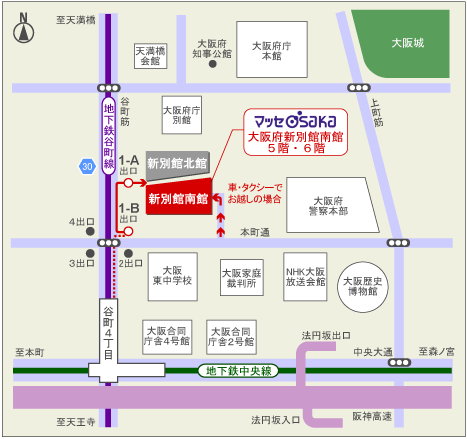 平成28年10月21日（金）13時30分～16時30分［会場］マッセＯＳＡＫＡ　大ホール大阪市中央区大手前3丁目1-43　大阪府新別館南館5階［アクセス］大阪市営地下鉄谷町線または中央線谷町四丁目駅下車(1-A)地下出口から直通(1-B)地上出口から徒歩1分団体名電話番号（都道府県名）（　　　　　　　　都 道 府 県）ＦＡＸ番号メールアドレス（※必ずお書きください）（※必ずお書きください）（※必ずお書きください）ふ り が なふ り が な所 属 ・ 職 名参 加 者 氏 名参 加 者 氏 名所 属 ・ 職 名参 加 者 氏 名参 加 者 氏 名所 属 ・ 職 名112233